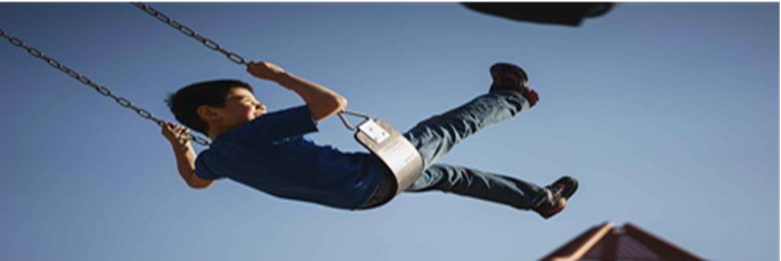 Resilience Sector Leaders AgendaFriday, June 18, 20212:00 pm to 3:00 pmWelcome and IntroductionsMeditation – Meg LongFunder’s CircleFunding and GrantsRL Sector Leaders – Development of Case Statement for each SectorMeeting and Storage PlatformsMURAL AppMonday AppMicrosoft TeamsZoom (new Zoom link for RL group and Sector Leaders)Resource Guide UpdateSet Next Meeting:Friday, July 16, 2021, from 2pm to 3pmJoin Zoom Meeting
https://us02web.zoom.us/j/89613325588?pwd=Njh4ZDZhaVBDNVR0SzhPdDdZR1d2dz09Meeting ID: 896 1332 5588
Passcode: 278237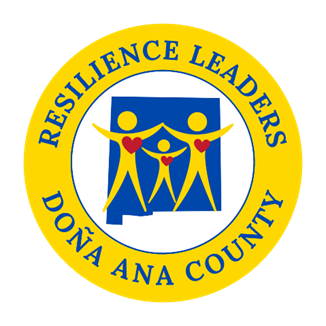 